Sort and snap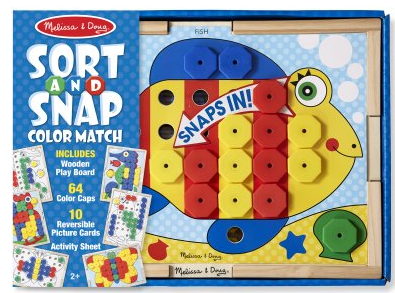 For students that cannot color match, have them work together on the none color sideHave students ask for the board and pieces at the beginningPractice your turn/ my turn